【审核评估】学校召开本科教学工作审核评估《自评报告》（论证稿）修改会议10月10日下午,学校在校办509会议室召开江西农业大学本科教学工作审核评估《自评报告》（论证稿）修改会议。校评建办主任、副校长贺浩华出席会议，校评建办副主任、教务处处长魏洪义，自评报告组副组长蔡海生、各评建工作专项组组长、联络员以及校评建办工作人员参加会议。会上，自评报告组副组长蔡海生就《自评报告》（论证稿）作出详细说明，与会人员就《自评报告》（论证稿）进行逐页讨论，大家畅所欲言，就文本修改提出意见。贺浩华强调，与会人员应根据会上提出的修改意见尽快完成《自评报告》（论证稿）的修改和完善工作，确保《自评报告》按时完成。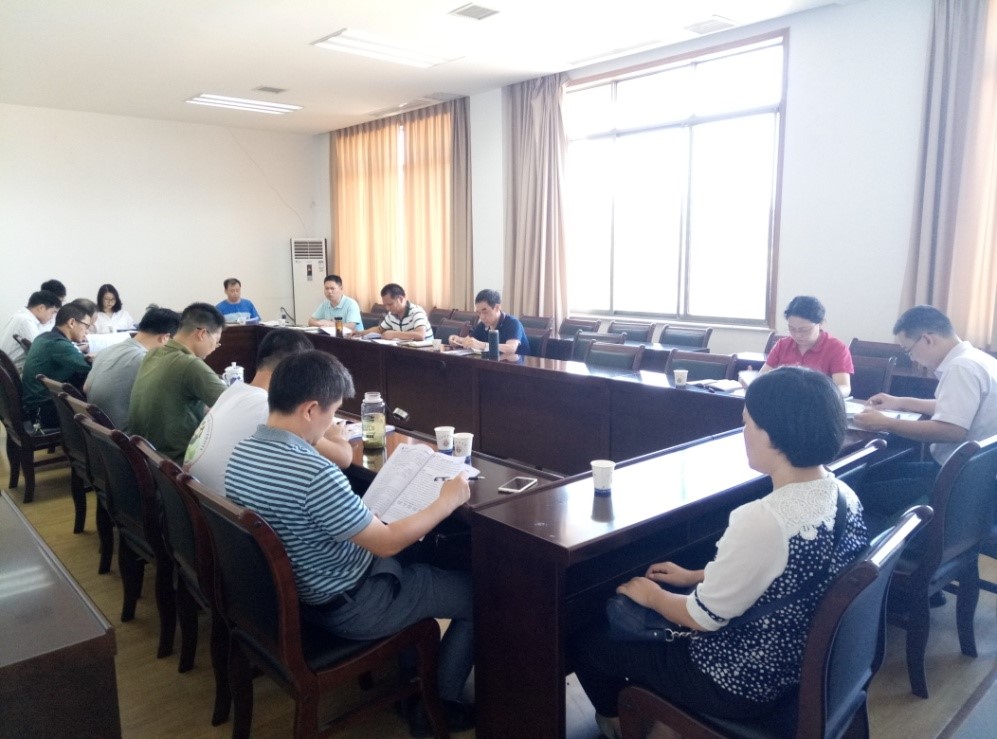 